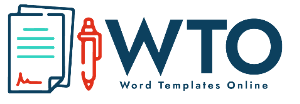 QUOTE TO:[My Company Name][Company Name][Street Address][Street Address][State, Zip Code][State, Zip Code][Phone Number][Phone Number]SALES PERSONJOBPAYMENT TERMSDUE DATE[Person Name][Job][Terms][Date]QUANTITYDESCRIPTIONDESCRIPTIONUNIT RATEAMOUNT001$0.00$0.00002$0.00$0.00003$0.00$0.00004$0.00$0.00005$0.00$0.00006$0.00$0.00007$0.00$0.00008$0.00$0.00Sub Total$0.00Vat 15%$0.00Total Amount$ 0.00Prepared byAccepted by